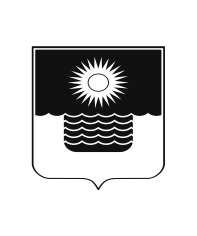 АДМИНИСТРАЦИЯ МУНИЦИПАЛЬНОГО ОБРАЗОВАНИЯГОРОД-КУРОРТ ГЕЛЕНДЖИКПОСТАНОВЛЕНИЕот 12 августа 2022 года 	                    		                 		 № 1806г. ГеленджикОб отказе в предоставлении разрешения на отклонение
от предельных параметров разрешенного строительства
объекта капитального строительства на земельном участкепо адресу: г. Геленджик, ул. СтрежеваяРассмотрев заявление гр-ки Дудник Людмилы Петровны от 20 июля                                2021 года №6069, на основании рекомендаций комиссии по подготовке проекта правил землепользования и застройки муниципального образования город-курорт Геленджик по вопросу о предоставлении разрешения на отклонение от предельных параметров разрешенного строительства объекта капитального строительства от 10 сентября 2021 года, руководствуясь статьями 38, 40 Градостроительного кодекса Российской Федерации, статьями 16, 37 Федерального закона от 6 октября 2003 года №131-ФЗ «Об общих принципах организации местного самоуправления в Российской Федерации» (в редакции Федерального закона от 30 декабря 2021 года №492-ФЗ), решением Думы муниципального образования город-курорт Геленджик от 27 июля 2010 года №466 «Об утверждении правил землепользования и застройки части территории муниципального образования город-курорт Геленджик»                        (в редакции решения Думы муниципального образования город-курорт Геленджик от 10 сентября 2021 года №416), решением Думы муниципального образования город-курорт Геленджик от 26 июня 2012 года №769                           «Об утверждении нормативов градостроительного проектирования муниципального образования город-курорт Геленджик» (в редакции решения Думы муниципального образования город-курорт Геленджик от 31 мая               2019 года №105), оповещением о начале публичных слушаний, заключением о результатах публичных слушаний по вопросу о предоставлении разрешения на отклонение от предельных параметров разрешенной реконструкции объекта капитального строительства от 10 сентября 2021 года, статьями 8, 33, 72 Устава муниципального образования город-курорт Геленджик, постановляю:1. Отказать гр-ке Дудник Людмиле Петровне в предоставлении                         разрешения на отклонение от предельных параметров разрешенного строительства объекта капитального строительства на земельном участке, принадлежащем ей на праве собственности, площадью 338 кв.м, имеющем кадастровый номер 23:40:0406033:338, расположенном по адресу:                                                    г. Геленджик, ул. Стрежевая, в зоне малоэтажной жилой застройки (Ж-2), в части минимальных отступов от границ земельного участка в связи с тем, что указанный земельный участок является предметом судебных разбирательств.2. Разместить настоящее постановление на официальном сайте администрации муниципального образования город-курорт Геленджик в информационно-телекоммуникационной сети «Интернет» (www.gelendzhik.org).3. Контроль за выполнением настоящего постановления возложить на заместителя главы муниципального образования город-курорт Геленджик              Грачева А.А.4. Постановление вступает в силу со дня его подписания.А.А. Богодистов, глава муниципального               образования город-курорт Геленджик